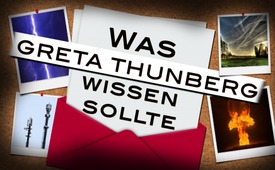 Was Greta Thunberg wissen sollte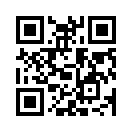 Prof. Dr. Claudia von Werlhof von der „Planetaren Bewegung für Mutter Erde“ schrieb Greta Thunberg im Oktober 2019 einen offenen Brief. Darin weist sie nach, dass es eher zu wenig CO2  gibt als zu viel. CO2  hat mit dem Klimawandel nichts zu tun. Als wahre Gründe nennt sie gezielte Umweltzerstörungen, von denen die Menschheit größtenteils nichts weiß...Prof. Dr. Claudia von Werlhof von der „Planetaren Bewegung für Mutter Erde“ schrieb Greta Thunberg im Oktober 2019 einen offenen Brief. Darin bittet sie alle, die an der Bewegung „Fridays for Future“ teilnehmen, sich besser zu informieren, damit sie sich nicht unwissentlich an der Zerstörung der Erde mitschuldig machen. Sie weist nach, dass es eher zu wenig des Pflanzenwachstum fördernden CO2 gibt, als zu viel. Bei einem winzigen Anteil von nur 0,04 % an der Atmosphäre, davon nur 3 % menschengemacht, hat CO2 mit dem Klimawandel nichts zu tun. Prof. von Werlhof nennt die wahren Gründe: Elektromagnetische und Mikrowellenstrahlungen bis hin zu 5G, die bereits seit Jahren militärisch als Strahlungswaffen benutzt werden. Die spürbaren Wetterveränderungen und Wetterkatastrophen stammen von SRM (Solar Radiation Management) – auch Chemtrails* genannt.  Dieser Nanofeinstaubcocktail aus Aluminium, Strontium, Barium, Lithium, Polymeren und anderen toxischen Stoffen vergiftet die Natur und zerstört die Ozonschicht. Dazu kommen über 2.000 Atomexplosionen und Wetterkriege, von denen die Menschheit größtenteils nichts weiß. Der offene Brief endet mit dem Fazit: „Du, Greta, und Ihr habt das Thema verfehlt und der Welt unwissentlich eine Lüge aufgetischt. Ihr helft eine Politik durchzusetzen, die weder der Erde noch ihrem Wetter oder Klima nützen, sondern nur den Profiten bestimmter Investoren und Konzerne.“ 

* Zur Klarstellung: Das Wort „Chemtrails“ ist ohne Zustimmung der Verfasserin des 2. Briefes an Greta Thunberg, Frau Prof. Dr. Claudia von Werlhof von der Planetaren Bewegung für Mutter Erde, von Kla.TV der Darstellung des Briefes zugefügt worden.von ab.Quellen:https://www.pbme-online.org/2019/10/01/greta-und-die-grosse-verwirrung-2-offener-brief-an-greta-thunberg/
https://www.epochtimes.de/assets/uploads/2019/09/Erster-Offener-Brief-an-Klimakabinett_Prof-Doehler1.pdfDas könnte Sie auch interessieren:---Kla.TV – Die anderen Nachrichten ... frei – unabhängig – unzensiert ...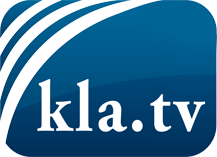 was die Medien nicht verschweigen sollten ...wenig Gehörtes vom Volk, für das Volk ...tägliche News ab 19:45 Uhr auf www.kla.tvDranbleiben lohnt sich!Kostenloses Abonnement mit wöchentlichen News per E-Mail erhalten Sie unter: www.kla.tv/aboSicherheitshinweis:Gegenstimmen werden leider immer weiter zensiert und unterdrückt. Solange wir nicht gemäß den Interessen und Ideologien der Systempresse berichten, müssen wir jederzeit damit rechnen, dass Vorwände gesucht werden, um Kla.TV zu sperren oder zu schaden.Vernetzen Sie sich darum heute noch internetunabhängig!
Klicken Sie hier: www.kla.tv/vernetzungLizenz:    Creative Commons-Lizenz mit Namensnennung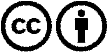 Verbreitung und Wiederaufbereitung ist mit Namensnennung erwünscht! Das Material darf jedoch nicht aus dem Kontext gerissen präsentiert werden. Mit öffentlichen Geldern (GEZ, Serafe, GIS, ...) finanzierte Institutionen ist die Verwendung ohne Rückfrage untersagt. Verstöße können strafrechtlich verfolgt werden.